Gesuch um Zuteilung eines Rufzeichens für den AmateurfunkDemande d’attribution d’indicatif d’appel pour radioamateursDomanda di attribuzione di un indicativo di chiamata per radiocomunicazioni amatorialiGesuchsteller/in: Name, Vorname, Adresse	     	Requérant/e: Nom, prénom, adresse		     Richiedente: Cognome, nome, indirizzo	     	Geburtsdatum Date de naissance	     Data di nascita Telefon privat		Telefon GeschäftTéléphone privé	     	Téléphone professionnel	     Telefono privato		Telefono professionaleTelefon mobilTéléphone mobile	     CellulareE-mail:	     Korrespondenz-Adresse	     	Adresse de correspondance	     Indirizzo di corrispondenza	     	Faktura-Adresse	Adresse de facturation	     Indirizzo di fatturazione	Bisheriges RufzeichenIndicatif d’appel actuel		     	     Indicativo di chiamata utilizzato finoraDatum, UnterschriftDate, signature	     Data, firmaFORMULAR FÜR DATENERFASSUNGFORMULAIRE POUR SAISIE DE DONNÉESMODULO PER LA REGISTRAZIONE DEI DATINameNom		________________________________________CognomeVornamePrénom		________________________________________NomeGeburtsdatum	Date de naissance		________________________________________Data di nascitaNationalitätNationalité		________________________________________NazionalitàRufzeichenIndicatif d’appel		________________________________________Indicativo di chiamataAusstellungsdatum (durch BAKOM)Date d‘établissement (de la part de l’OFCOM)	________________________________________Data di rilascio (da parte dell’UFCOM)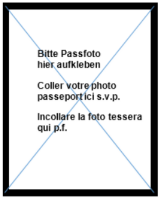 